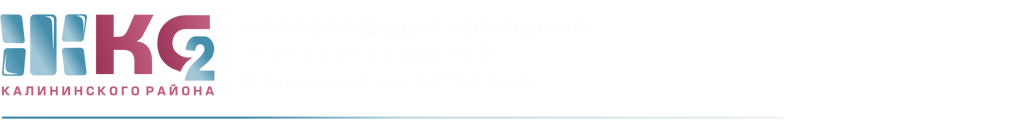 ОТЧЕТо деятельности АДС с 16.04.2018- 20.04.2018г.ПодразделениеПоступило заявок от населенияПоступило заявок от населенияПоступило заявок от населенияПоступило заявок от населенияПримечаниеПодразделениевсегона исполненииотказывыполненоПримечаниеВнутренние заявки ЖКСВнутренние заявки ЖКСВнутренние заявки ЖКСВнутренние заявки ЖКСВнутренние заявки ЖКСВнутренние заявки ЖКСЖКС6291927437из них:АДС272317241из них:аварийные78--78электрики121101111платные1001878229500из них:Тех. Обслуживание ИПУ6512553ЖЭУ- 57026-44ЖЭУ- 610178123ЖЭУ- 88638-48кровля1110-1ЖЭУ- 23899-80